1Asian Cultural Documentation Center(Centers and Academies)Asian Cultural Documentation Center(Centers and Academies)Asian Cultural Documentation Center(Centers and Academies)Asian Cultural Documentation Center(Centers and Academies)Asian Cultural Documentation Center(Centers and Academies)Logo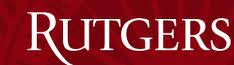 NameNameRutgers Asian American Cultural CenterRutgers Asian American Cultural CenterHeadHead------------------------------------------------TypeType------------------------------------------------Year of EstablishmentYear of Establishment20002000Publications------------------------------------------------------------------------------------------------------------Activitiesprovides our students with a comfortable area to study, hold group 
meetings, plan eventsprovides our students with a comfortable area to study, hold group 
meetings, plan eventsprovides our students with a comfortable area to study, hold group 
meetings, plan eventsprovides our students with a comfortable area to study, hold group 
meetings, plan eventsMain disciplinesThe AACC aims to provide a 
safe and supportive environment for all students in pursuit of the 
University's mission to foster an educational climate based upon 
diversity and inclusiveness.The AACC aims to provide a 
safe and supportive environment for all students in pursuit of the 
University's mission to foster an educational climate based upon 
diversity and inclusiveness.The AACC aims to provide a 
safe and supportive environment for all students in pursuit of the 
University's mission to foster an educational climate based upon 
diversity and inclusiveness.The AACC aims to provide a 
safe and supportive environment for all students in pursuit of the 
University's mission to foster an educational climate based upon 
diversity and inclusiveness.Websiteaacc.rutgers.eduaacc.rutgers.eduaacc.rutgers.eduaacc.rutgers.eduE-mailaacc.rutgers@gmail.comaacc.rutgers@gmail.comaacc.rutgers@gmail.comaacc.rutgers@gmail.comFax(732) 445-8044(732) 445-8044(732) 445-8044(732) 445-8044Tel(732) 445-8043(732) 445-8043(732) 445-8043(732) 445-8043AddressAsian American Cultural Center
49 Joyce Kilmer Ave.
Piscataway, NJ  08854
Livingston Campus
(across from the Livingston Bookstore)Asian American Cultural Center
49 Joyce Kilmer Ave.
Piscataway, NJ  08854
Livingston Campus
(across from the Livingston Bookstore)Asian American Cultural Center
49 Joyce Kilmer Ave.
Piscataway, NJ  08854
Livingston Campus
(across from the Livingston Bookstore)Asian American Cultural Center
49 Joyce Kilmer Ave.
Piscataway, NJ  08854
Livingston Campus
(across from the Livingston Bookstore)